Members of the Council you are hereby summoned, and members of the public and press are hereby invited, to attend a meeting of the FULL COUNCIL which will be held on Wednesday 13th December at 7.30pm in The Mountfitchet Exchange, Crafton Green, 72 Chapel Hill, Stansted, Essex where the following business will be transacted:AGENDA1	To receive and approve apologies for absence ---------------------------------------------------------------------------------------------------------------------------	Adjourn for public participation ---------------------------------------------------------------------------------------------------------------------------2	To receive declarations of interest 3	To approve the minutes of the meeting held on 15th November 20234	To receive an update on action points from the last meeting5	To welcome Teresa Buglass, Practice Manager at Stansted Surgery6	To receive a report from the Chair, Cllr Maureen Caton7	To receive written District Councillor Reports 8	To receive a written County Councillor Report9	Finance: to approve the list of payments – to be tabled10	To consider the list of planning applications received– see attached11	Uttlesford District Council draft Regulation 18 Local Plan - consultation – to consider comments suggested by the Planning WG – to follow/be tabled12	Open Spaces Committee – to receive the minutes of the meeting held on 22nd November 2023 – already circulated13	F&GP Committee – to receive the minutes of the meeting held on 6th December 2023 - attached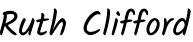 Parish Clerk			7th December 2023Any intention to record, film or take photographs during a meeting must be notified to the Clerk prior to the start of the meeting. Zoom details for the meeting:	ID: 839 6364 2847 				     	Password:  257595